曲阜远东职业技术学院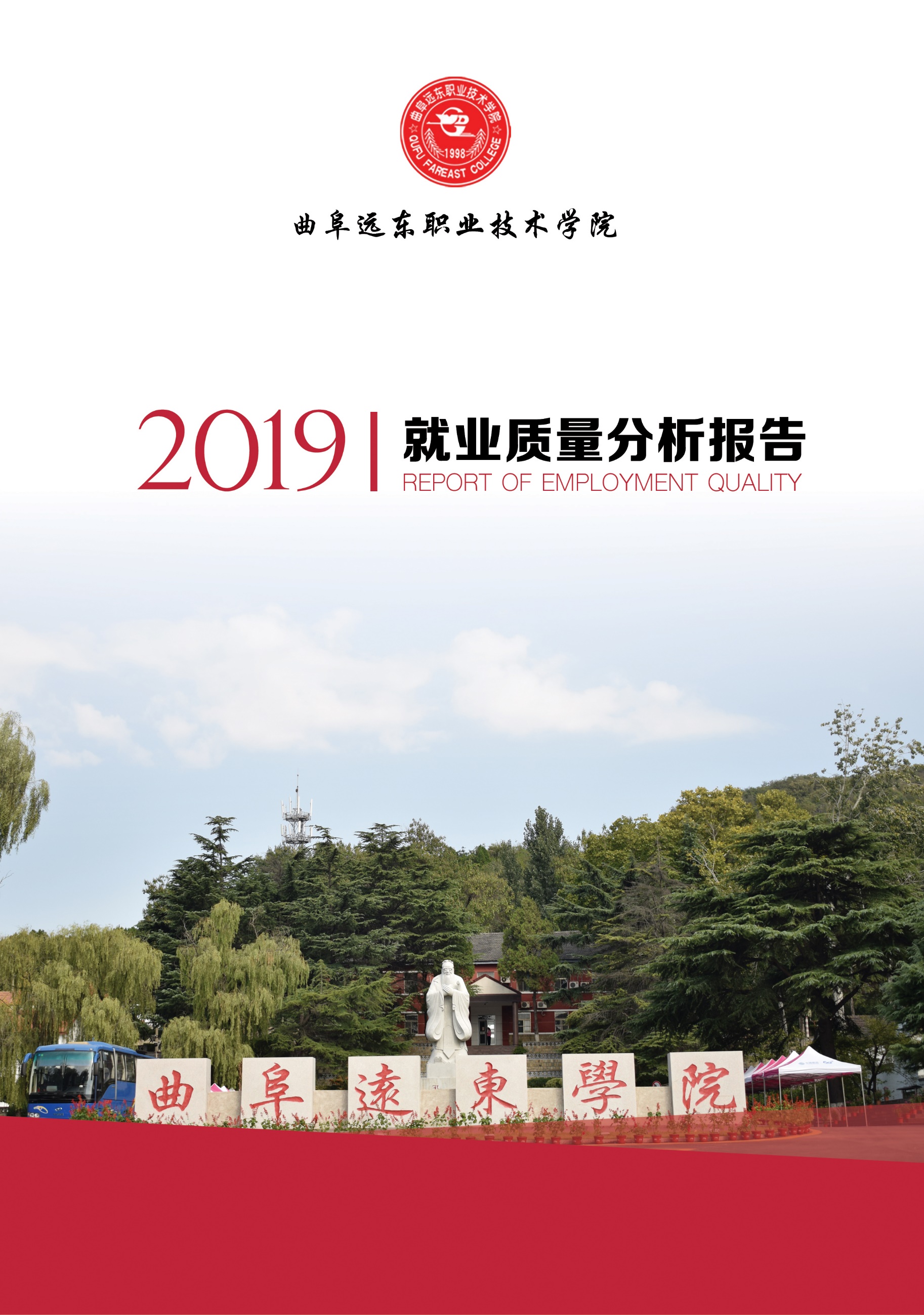 （封面）学校简介曲阜远东职业技术学院是由台湾教育家、企业家王乃昌先生于1998年7月投资兴办的一所普通高校。1999年6月经省政府批准与山东农业大学合作成立远东工商外语学院。2000年10月，经省政府批准、国家教育部备案，建立曲阜远东职业技术学院,是一所民办性质的高等职业院校。2016年8月，曲阜远东职业技术学院成立文化教育学院，开始招收师范类学生，成为山东省53所培养师范生的高等院校之一。2016年7月，学院在孟子故里——邹城市职教园区，设立分校区，占地面积400余亩；曲阜高铁新校区正在建设中，预计明年年初正式启用，占地面积约600亩。2018年与民生教育集团强强联合，学院发展进入快车道，从招生规模到教学设施，从校园环境到教学水平都取得显著的进步和提高。办学理念：学院以习近平新时代中国特色社会主义思想为指导，全面贯彻党的教育方针，坚持以学生为中心，以育人为根本，以技能为重点，以就业为导向，以质量为生命线，以校企合作、工学结合为支撑点，着力创新培养模式，着力打造办学特色，造就面向生产、建设、管理、服务第一线需要的、实践能力强、具有良好职业道德的高素质技能型专门人才，为区域经济发展和社会主义现代化建设培养高素质技术技能人才。办学目标定位：学院立足曲阜，服务济宁，辐射山东，突出台资办学特点。充分发挥地处东方圣城曲阜的地域优势，持续深化优秀传统文化育人工作，坚持对接地方主导产业，重点服务台资企业和部分地方企业。办学类型和层次定位：学院以全日制高等职业教育为主，同时开设中、高职贯通，开展各种非学历职业技术培训，培养学生成为德、智、体、美、劳全面发展的生产、建设、管理、服务第一线需要的高素质技术技能人才。专业建设定位：学院对接地方人才需求，改革教学内容和教学方法，学院以康复护理专业、书法教育专业为特色，发展建设专业集群的办学模式，创新体制机制，改革人才培养模式。强化以创新、创意、创业为主要内容的“三创教育”，注重培养学生创新技能，举办“师生技能比赛”、“三创大赛”、“海峡两岸创意创新大赛”等活动，提高学生综合素质，保证学生成长、成才。近年来，参加山东省高校美术与设计师生基本功大赛等省赛取得了较为显著的成绩。曲阜远东职业技术学院共有7个教学部门，19个管理与服务部门，我校专业总数28个。7个教学部门：信息工程系、工商管理系、文化教育系、艺术系、健康管理系、公共基础教学部、五年一贯制大专部。具体办学条件数据如下表所示。本校2018-2019学年基本办学条件一览表数据来源：曲阜远东职业技术学院2018-2019学年人才培养工作状态数据采集平台。目  录	一、 毕业生基本情况	- 1 -（一） 毕业生规模	- 1 -（二） 毕业生结构	- 1 -（三） 毕业生就业率	- 4 -（四） 毕业生就业方式	- 6 -（五） 毕业生升学、出国（境）、应征入伍情况	- 6 -（六） 毕业生就业流向	- 7 -（七） 毕业生特殊群体就业情况	- 10 -（八） 未就业毕业生状态	- 10 -二、 就业相关分析	- 12 -（一） 毕业生就业情况跟踪调查	- 12 -（二） 用人单位满意度调查	- 20 -三、 发展趋势	- 24 -（一） 近五年毕业生生源变化趋势	- 24 -（二） 近五年毕业生就业率变化趋势	- 24 -四、 学校就业创业工作主要举措	- 25 -五、 对教育教学的反馈	- 28 -（一） 毕业生对母校的反馈	- 28 -（二） 用人单位对学校就业工作和服务的反馈	- 33 -（三） 毕业生就业对学校教育教学的反馈	- 35 -附：图表目录	- 36 -关于本报告	- 39 -毕业生基本情况毕业生规模学校2019届毕业生共计1342人，全部为专科学历，涉及23个专业，分布于5个系，来自山东、甘肃、内蒙古等全国14个省(直辖市、自治区)。与上年同期比较，毕业生人数减少362人，同比下降21.24%。毕业生结构专业大类分布毕业生涉及6个专业大类，以教育与体育大类、财经商贸大类为主。各专业大类分布情况如下表所示：表1.毕业生人数分专业大类统计表专业分布毕业生分布于23个专业，人数最多的专业是艺术教育。与全省同专业生源人数比较，艺术教育专业的生源人数占全省同专业生源人数的70%以上。毕业生各专业生源人数与全省对比如下表所示：表2.专科毕业生各专业生源人数与全省比较系别分布2019届毕业生分布于5系，其中人数最多的是艺术系，共382人，占28.46%；其次是工商管理系，共325人；计算机系人数也超过280人。各系毕业生分布情况如下表所示：表3.毕业生人数分系别统计表性别结构按性别统计，男生623人，占46.42%；女生719人，占53.58%。男生所占比例低于女生7.16个百分点。毕业生男女比例为87:100。图1.毕业生性别结构图民族结构从民族结构情况看，2019届毕业生以汉族为主，共1322人，占98.51%；少数民族共20人，包括回族、藏族、满族、蒙古族、撒拉族5个民族表4.毕业生人数分民族统计表生源地结构按生源地统计，山东籍毕业生933人，占毕业生总数的69.52%，其中菏泽、济宁、临沂等市生源较多；省外毕业生共409人，占毕业生总数的30.48%。图2.毕业生生源地结构图省外毕业生来自全国13个省(直辖市、自治区)，其中，甘肃籍、山西籍毕业生相对较多。省外毕业生生源地分布如下表所示：表5.省外毕业生人数分生源地统计表毕业生就业率截至报告期，2019届毕业生共实现就业1318人，总体就业率98.21%。按专业大类统计毕业生各专业大类就业率均超过94%，其中电子信息大类最高，就业率100%。各专业大类就业率如下表所示：表6.毕业生就业率分专业大类统计表按专业统计毕业生各专业中，电脑艺术设计、早期教育、应用电子技术等14个专业的就业率达100%。各专业就业率如下表所示：表7.毕业生就业率分专业统计表按系别统计截止统计日期，各系就业率均超过97%，其中文化教育系就业率最高，达100%。各系就业率如下表所示：表8.毕业生就业率分系别统计表按性别统计毕业生就业率分性别统计，男生就业率97.75%，女生就业率98.61%。男生就业率低于女生0.86个百分点。图3.不同性别毕业生就业率对比图毕业生就业方式2019届毕业生就业方式包括升学、出国（境）、应征入伍、协议就业、劳动合同就业、自主创业、基层项目就业、个体经营和其他录用形式就业等多种方式。其中，劳动合同就业274人，占20.42%。毕业生就业方式如下表所示：表9.毕业生总体就业方式统计表毕业生升学、出国（境）、应征入伍情况升学情况2019届毕业生升学15人，升学率1.12%。从就读专业与升学专业看，跨专业升学7人，占46.67%。毕业生升学进入境内6所高校继续深造，主要去向枣庄学院。表10.毕业生升学去往的高校出国（境）情况2019届毕业生出国（境）留学1人，去往泰国，出国（境）率0.07%。应征入伍情况学校2019届毕业生应征入伍1人，应征入伍率0.07%。毕业生就业流向说明：本部分已就业总人数，不包括升学、出国（境）和应征入伍人数。  已就业总人数=总体就业人数-升学人数-出国（境）人数-应征入伍人数留鲁就业情况根据2019届毕业生的就业地区统计，山东省内就业877人，占已就业总人数的67.41%。其中，济宁接收人数最多，占16.76%；到青岛、济南等市的就业比例均超过10%。出省就业共424人，占32.59%。毕业生就业地区流向如下图所示：图4.毕业生就业地区流向图中西部就业情况学校主动对接国家经济社会发展的人才需要，鼓励毕业生到中西部地区和艰苦边远地区就业。截至报告期,共有119名2019届毕业生到西部地区就业，占已就业总人数的9.15%，主要去向甘肃（72人），新疆（25人）。中部地区就业87人，占6.69%，主要去向山西（52人）。表 11.毕业生就业地区分经济区域统计表就业单位性质流向2019届毕业生的就业单位性质流向显示，企业就业人数最多，其中，非国有企业占73.41%，国有企业占4.53%；机关占0.92%，事业单位占13.14%，其他（包括部队、基层、城镇社区等）占8.00%。图5.毕业生就业单位性质流向图就业行业流向从2019届毕业生的就业行业流向看，制造业（34.05%）是毕业生流向最多的行业。毕业生就业行业流向如下图所示：图6.毕业生就业行业流向图（注：其他，包括机关事业单位及部分行业划分不明确的单位）自主创业情况学校2019届毕业生自主创业19人，自主创业率1.42%。从创业行业分布看，主要为信息传输、软件和信息技术服务业。从创业地区分布看，山东省内14人，主要去向济宁（6人）；另有5人到省外创业，分别去向安徽、河南、江苏、山西。基层就业情况本校共有10名2019届毕业生到基层就业，基层项目就业率0.75%。从基层项目类型看，参加国家基层项目9人，参加地方基层项目1人。从基层项目服务地区看，主要去向新疆（9人）。毕业生特殊群体就业情况特困家庭毕业生就业情况2019届毕业生中，特困家庭毕业生共14人，截至报告期，全部实现就业, 特困家庭毕业生就业率100%。其中，劳动合同就业2人，占14.29%；个体经营1人，占7.14%；其他录用形式就业11人，占78.57%。优秀毕业生就业情况2019届毕业生中，共评选出67名优秀毕业生，截至报告期，有66人实现就业，优秀毕业生就业率98.51%。其中，劳动合同就业17人，占25.37%；基层项目就业2人，占2.99%；其他录用形式就业47人，占70.15%。少数民族毕业生就业情况2019届毕业生中，少数民族毕业生共20人，截至报告期，有19人实现就业，少数民族就业率95.00%。其中，劳动合同就业4人，占20.00%；基层项目就业2人，占10.00%；其他录用形式就业13人，占65.00%。未就业毕业生状态截至统计日期，本校尚有24名2019届毕业生未就业。对未就业毕业生的当前状态进行统计，23人正在求职，1人自愿暂不就业表12.未就业毕业生情况就业相关分析毕业生就业情况跟踪调查毕业生对就业的满意度、人岗匹配度、职业发展满意度、薪资待遇和工作稳定度是反映毕业生就业质量的重要指标。对本校2019届毕业生进行就业情况跟踪调查，收回有效问卷424份,占毕业生总数的31.59%。参与调查毕业生中，男生230人，占调查总数的54.25%；女生194人，占45.75%。调查数据显示，毕业生对当前工作的总体满意度、工作与职业期待的吻合度、职业发展的满意度都较高。就业满意度对毕业生当前就业情况的满意度进行调查，59.20%的毕业生表示“很满意”，39.57%认为“满意”；1.23%认为“一般”，表示“不满意”、“很不满意”的比例为0。图7.毕业生对当前就业情况的满意度根据不同性别毕业生对当前就业情况的满意度分析，女生总体满意度较高。表13.不同性别毕业生对当前就业情况的满意度人岗匹配度毕业生当前工作的专业对口情况调查数据显示，毕业生当前工作的专业相关率较高。其中，“很相关”占66.26%，“相关”占30.37%，“一般”占2.76%，“不相关”占0.61%。图8.毕业生当前工作的专业对口情况从不同性别毕业生当前工作的专业对口情况看，女生不相关比例略高。表14.不同性别毕业生当前工作的专业对口情况对毕业生选择专业不相关工作的原因进行调查，结果显示，“家人意见”和“工作环境”是毕业生选择的两个原因，各占50%。毕业生当前工作与职业期待的吻合情况对毕业生当前工作与职业期待的吻合情况进行调查，结果显示，“很吻合”占54.91%，“基本吻合”占43.86%，“不吻合”占1.23%。图9.毕业生当前工作与职业期待的吻合度职业发展满意度工作成就感调查数据显示，毕业生当前工作成就感的满意度较高。其中，69.02%表示“很满意”，21.17%表示“满意”；另有9.81%认为“一般”，“不满意”和“很不满意”比例为0。图10.毕业生当前工作的成就感职业成长空间满意度对毕业生当前工作的单位发展前景进行调查，数据显示，毕业生的总体满意度较高，其中，“很满意”占65.34%，“满意”占26.99%；另有7.67%认为“一般”，“不满意”、“很不满意”的选择比例均为0。图11.毕业生当前工作单位发展前景的满意度对毕业生当前工作的晋升机会进行调查，数据显示，“很满意”占62.88%；“满意”占32.82%；“一般”占4.30%；“不满意”和“很不满意”比例均为0。图12.毕业生当前工作晋升机会的满意度对毕业生当前工作的学习（培训）机会进行调查，数据显示，“很满意”占65.03%；“满意”占30.67%；“一般”占4.30%；“不满意”和“很不满意”比例为0。图13.毕业生当前工作学习（培训）机会的满意度工作环境满意度对毕业生当前工作的强度压力进行调查，数据显示，“很满意”占68.10%；“满意”占22.70%；“一般”占9.20%；“不满意”、“很不满意”比例为0。图14.毕业生当前工作强度压力的满意度对毕业生当前工作上下级关系的满意度调查数据显示，毕业生的总体满意度较高，其中，“很满意”占64.42%，“满意”占27.91%；另有7.67%认为“一般”，“不满意”和“很不满意”比例为0。图15.毕业生当前工作上下级关系的满意度对毕业生当前工作的职业竞争公平程度进行调查，数据显示，“很满意”占69.63%；“满意”占28.22%；“一般”占2.15%；“不满意”和“很不满意”比例为0。图16.毕业生当前工作职业竞争公平程度的满意度薪资待遇情况毕业生当前工作的月收入情况调查过程中，共有321名毕业生晒出了当前工作的月收入（包含工资、奖金、提成等），其中最高8000元，最低2000元，平均月收入为4010.11元。从不同性别毕业生的月收入平均值看，男生为3954.04元，女生为4086.38元。表15.不同性别毕业生当前工作的月收入情况毕业生当前工作的“五险一金”缴纳情况调查结果显示，68.71%的毕业生当前工作“五险一金”缴纳齐全，“有五险，无一金”占28.53%，“五险不全”占2.45%，“完全没有”占0.31%。图17.毕业生当前工作的“五险一金”缴纳情况劳动与薪酬匹配度对毕业生当前工作劳动与薪酬匹配度的调查数据显示，毕业生的总体满意度较高，其中，“很满意”占77.61%，“满意”占19.02%；另有3.37%认为“一般”，“不满意”和“很不满意”的比例为0。图18.毕业生当前工作劳动与薪酬匹配度的满意度工作稳定度毕业生工作变动情况对毕业生的工作变化情况进行调查，结果显示，43.56%的毕业生一直未调换工作，就业稳定性较高；28.53%的毕业生换过1次工作；19.94%的毕业生换过2次工作；7.36%的毕业生换过3次工作；另有0.61%的毕业生换过3次以上的工作。图19.毕业生工作变化情况从不同性别毕业生的工作变化情况看，女生工作无变动比例略高。表16.不同性别毕业生的工作变化情况毕业生获取单位录用机会的次数对毕业生获取单位录用机会的次数调查数据显示，“2-3次”最多，占33.13%；其次是“5次以上”，占28.22%；另外，“1次”占23.31%，“3-5次”占15.34%。图20.毕业生获取单位录用机会未就业毕业生情况分析未就业毕业生的目前打算对未就业毕业生目前的打算进行调查，结果显示，“尽早落实就业单位”、“参加职业培训”选择比例最高，均达到27.78%。调查结果如下图所示：图21.未就业毕业生的目前打算毕业生在未就业期间的经济来源对未就业毕业生的经济来源进行调查，结果显示，“兼职”是首要经济来源，比例达44.44%，其次是“父母”，占22.22%”。调查结果如下图所示：图22.毕业生在未就业期间的经济来源毕业生暂不就业的原因对毕业生暂不就业的原因进行调查，“对就业没有迫切性”、“没有遇到自己满意的工作”选择比例最高，比例均为33.33%。调查结果如下图所示：图23.毕业生暂不就业的原因暂不就业毕业生的父母态度对暂不就业毕业生的父母态度进行调查，结果显示，选择“支持”和“反对”的比例相同，均为16.67%，“不支持也不反对”比例为66.66%。图24.暂不就业毕业生的父母态度用人单位满意度调查用人单位对毕业生综合能力和工作胜任度的满意度情况，是衡量学校人才培养质量的重要标准，对学校改进人才培养方式具有积极的推动作用。对近五年签约本校毕业生的用人单位进行跟踪调查，结果显示，用人单位对本校毕业生的工作胜任度、职业发展潜力、政治素养、专业水平、创新能力的满意度都较高。对毕业生工作胜任度的评价调查数据显示，用人单位对本校毕业生工作胜任度的总体评价较高。其中，46.88%的用人单位评价“非常强”，37.50%评价“较强”，12.49%评价“一般”，另有3.13%评价“较差”，没有用人单位评价“非常差”。图25.用人单位对本校毕业生工作胜任度的总体评价毕业生在用人单位主要就职岗位情况本校毕业生在用人单位主要就职岗位的调查数据显示，“基层工作人员”最多，占56.25%；其次是“中层管理人员”，占14.58%；另外，“技术骨干”和“后备干部”都占9.38%，“其他”占10.41%。图26.本校毕业生在用人单位主要就职岗位情况对毕业生综合能力的评价专业水平用人单位对本校毕业生专业水平的评价结果显示，“很满意”占72.92%，“满意”占22.92%，“一般”占4.16%，“不满意”和“很不满意”比例都为0。图27.用人单位对本校毕业生专业水平的评价工作态度用人单位对本校毕业生工作态度的评价结果显示，“很满意”占80.21%，“满意”占14.58%，“一般”占4.17%，“不满意”占1.04%，“很不满意”比例为0。图28.用人单位对本校毕业生工作态度的评价政治素养用人单位对本校毕业生政治素养的评价结果显示，“很满意”占78.13%，“满意”占17.71%，“一般”占4.16%，“不满意”和“很不满意”比例都为0。图29.用人单位对本校毕业生政治素养的评价职业能力用人单位对本校毕业生职业能力的评价结果显示，“很满意”占72.92%，“满意”占21.88%，“一般”占4.16%，“不满意”占1.04%，“很不满意”比例为0。图30.用人单位对本校毕业生职业能力的评价职业发展潜力用人单位对本校毕业生职业发展潜力的评价结果显示，“很满意”占77.08%，“满意”占18.75%，“一般”占4.17%，“不满意”和“很不满意”比例都为0。图31.用人单位对本校毕业生职业发展潜力的评价创新能力用人单位对本校毕业生创新能力的评价结果显示，“很满意”占75.00%，“满意”占20.83%，“一般”占4.17%，“不满意”和“很不满意”比例都为0。图32.用人单位对本校毕业生创新能力的评价求职应聘能力对本校毕业生应聘时存在的不足进行调查（本调查题为多选），结果显示，“缺乏社会经验”和“实践能力不足”是用人单位对毕业生不满意的两个主要方面，选择比例分别为53.13%和36.46%。调查结果如下图所示：图33.用人单位反馈本校毕业生应聘时存在的不足求职态度对本校毕业生在求职过程中的态度进行调查，结果显示，“很积极”占69.79%，“积极”占20.83%，“一般”占4.17%，“不积极”和“很不积极”比例分别为4.17%和1.04%。图34.用人单位对本校毕业生求职态度的评价发展趋势近五年毕业生生源变化趋势从本校毕业生总人数近五年变化情况看，前四年生源总量逐年上升，2018年达到峰值，超过1700人；2019年生源总量下降至1342人。图35.本校毕业生总人数近五年变化趋势图（单位：人）近五年毕业生就业率变化趋势从近五年本校毕业生总体就业率变化情况看，就业率近四年稳定在98%以上，其中2017年就业率最高，达99.12%。图36.近五年本校毕业生总体就业率变化趋势（单位：%）学校就业创业工作主要举措曲阜远东职业技术学院历来重视就业工作，将就业工作视为高校学生工作的一项重点工作，不断加强毕业生就业工作的科学化、规范化和制度化建设，切实提升了我院毕业生就业工作质量和水平，就业工作扎实有效。现将学院就业工作开展情况汇报如下：（一）领导重视，机构健全，制度完善学院一直将毕业生就业工作纳入学院整体发展规划中，并在学院长期发展规划和年度工作要点中明确提出就业工作指导思想、措施和工作目标。学院高度重视毕业生就业工作，实施一把手工程，学院副院长李桂成同志分管就业工作。组织机构健全，就业指导办公室定期向全校介绍全国的就业形势和通报我院的毕业生的就业工作情况；发动全体教职工积极为毕业生提供就业信息，帮助毕业生调整就业心态；确立了“心系学生就业、情系学生发展”的毕业生就业工作指导思想； 引导学生树立“就业靠技能、生存靠奋斗、发展靠素质”的从业理念和“先就业、后择业，先生存、后发展”的择业观念。同时为保障我院毕业生就业工作的顺利开展，做到有章可循，制定了毕业生就业工作的规章制度。《曲阜远东职业技术学院学生就业服务管理工作实施办法》对毕业生就业工作的意义、毕业生就业工作机构及职责、毕业生的权利与义务、毕业生就业工作程序、毕业生就业指导和派遣等方面做了详细的说明和规定。（二）经费保障，硬件充实，信息通畅学院每年的就业专项经费保证落实到位，严格按照省人社厅、教育厅要求的不低于毕业年度生均 150 元的标准，多年来落实的就业专项经费逐年增加。就业经费的落实，为就业工作提供了保障，推动了毕业生就业工作的顺利开展。在硬件建设方面，学院就业工作场所固定，建有就业洽谈室和就业信息查询室。学院建有功能较为完备的毕业生就业信息网站，基本实现信息共享、政策发布、指导咨询等功能，不断更新的就业岗位信息和就业指导模块为毕业生和在校生提供了大量的求职信息和职业生涯规划、面试技巧、创业教育等方面的内容。（三）就业指导，思想教育，创业培训强化就业指导与服务，提高课堂教学质量。学院在就业指导办公室下设就业指导课教研室，选拔优秀教师任教。把就业指导课作为必修课列入教学计划，共有 36 学时。同时邀请行政领导、企业人力资源老总、有威望的研究学者和优秀毕业生，为学生做各类就业为主题的专题讲座，如“如何做好职业生涯规划”、“大学生求职面试的成功之路”等，收到了良好的效果。在毕业生思想教育方面，引导毕业生树立了正确的世界观、人生观、价值观。通过毕业生就业状况摸底调查，建立困难毕业生帮扶档案，每年严格按照省人社厅、教育厅要求评选省级特困家庭高校毕业生，做到了公平公正公开，为审核通过的毕业生发放就业服务卡和1000元的补贴。积极开拓就业市场，为学生和就业单位做好服务。一是市场开发，坚持由远及近、坚持服务地方的原则；二是组织校园双选活动，规范活动程序，提高服务质量，增进校企友谊，为毕业生充分就业创造良好条件。积极培养学生的创新、创业意识。创业教育是就业指导工作的重要组成部分，学院为毕业年度的应届毕业生开展创业培训，达到了预期效果。（四）管理规范，统计完备，上报及时毕业生推荐表、就业协议书管理规范、严谨，正确指导毕业生签订就业协议。归档材料上报及时、完整、规范，按时保质保量完成上级主管部门交办的各项工作任务。在省级优秀毕业生的评选工作中，严格按照省人社厅评选要求，坚持公平、公正、公开的原则，执行评选标准，确保评选工作顺利进行，申报材料无一缺漏。严格按照省人社厅、教育厅时间节点要求，按时上报生源信息审核，无一漏报、错报。及时编制就业方案，打印报到证，指导未就业毕业生回生源地报到。（五）就业率高，调查深入，服务满意面对新时期毕业生就业工作形势，学院认真、科学、准确地分析了毕业生就业工作所面临的有利条件和不利因素，抓住机遇、依托行业、解放思想、转变观念，积极采取措施，拓宽就业渠道；加大实习实训基地建设和顶岗实习带动就业， 提高就业率；广泛开展校企合作办学之路，引领毕业生就业工作，提高就业质量； 提供优质的就业指导和就业服务，搭建就业平台，提高毕业生就业能力。在毕业生就业工作实践中，不断总结，不断创新，逐步规范、科学地开展就业指导与服务工作，就业形势逐年看好，历年来毕业生总体就业率都在 98%以上。通过调查显示毕业生、在校生对学院就业工作的满意程度均超过98%，用人单位对学院就业工作满意度超过96%。用人单位普遍认为我院毕业生具备良好的基本素质，具备较高的职业技能和业务素质，特别是在思想道德方面更为优秀。为及时掌握和了解我院毕业生就业的基本情况，及时反馈毕业生对学院专业设置、就业指导等方面的意见和建议，我院制定了毕业生跟踪调查制度。通过电话、QQ、信函、实地走访等形式深入企业开展毕业生跟踪调查，及时对调查的数据做出合理的分析并形成调查报告，为学院专业建设、课程设置、教学改革、人才培养提供第一手资料， 促进了学院的发展。（六）校企合作，四方联动，扎实有效校企办采取“走出去，引进来”发展战略，搜集山东省省内企业名录， 走访调研用人需求，积极寻求校企合作单位，先后与鲁南制药集团、澳柯玛股份有限公司、兖州红黄蓝幼教集团、山东鸿猫电子商务有限公司、兖州高阳书法培训学校、东方领航教育集团、中兴通讯等数十家企业签订校企合作协议，有上市公司，有世界 500 强企业。企业参与学院的专业建设、课程置换、师资互派，实习实训，企业的工程师、幼儿园园长来校为学生授课，充实了我院的兼职教师队伍，提高了双师型教师比例。校企双方共同制定教学计划和人培方案，提高人才培养质量。为进一步做好校企合作、产教融合工作，我院今年与联桥集团、青岛海信集团等企业签署校企合作协议，校企双方就专业共建、实践教学，实习实训、招生就业等领域开展深度合作。通过校企合作，实现产教融合，专业共建。借助企业的社会、人才、技术资源，把企业成熟的实践性课程体系融入我们的专业建设，提高教学质量。对教育教学的反馈毕业生对母校的反馈本项调查希望毕业半年后的学生，从多方面反馈对母校教育教学、就业创业指导服务方面的信息以及最需要改进的地方，以此来提升母校的就业创业服务水平和教学质量水平。调查数据显示，毕业生对母校教育教学、就业创业指导服务的总体满意度都比较高，有89.15%的毕业生愿意推荐自己的母校。毕业生对母校教育教学的反馈调查结果显示，毕业生对母校的教育教学的满意度较高。其中，“很满意”占67.21%，“满意”占30.19%；另有1.18%认为“一般”，0.24%表示“不满意”，1.18%表示“很不满意”。图37.毕业生对母校教育教学的总体满意度毕业生对母校教育教学工作的综合评价，如下表所示：表17.毕业生对母校教育教学工作的综合评价毕业生在母校学习生活期间的收获调查数据（本调查题为多选）显示，“良好的生活习惯和行为方式”、“进一步明确了个人发展目标”和“扎实的专业知识和技能”是毕业生在母校学习生活期间的三项主要收获，选择比例分别为38.21%、35.61%和33.49%。调查结果如下图所示：图38.毕业生在母校学习生活期间的收获毕业生对母校教育教学改革发展的建议调查数据（本调查题为多选）显示，“加强专业基础知识教学，拓宽知识面”和“强化专业实践教学，培养动手能力”是毕业生对母校教育教学改革发展的两项主要建议，选择比例分别为41.04%、37.26%。调查结果如下图所示：图39.毕业生对母校教育教学改革发展的建议毕业生对母校就业指导工作的反馈调查结果显示，毕业生对母校就业指导服务的总体满意度较高。其中，“很满意”占66.98%，“满意”占27.12%；另有4.24%认为“一般”，“不满意”和“很不满意”比例分别为1.42%和0.24%。图40.毕业生对母校就业指导服务的满意度毕业生第一份成功就业的招聘信息来源途径对毕业生第一份成功就业的招聘信息来源途径进行调查，结果显示，“学校发布或提供招聘信息”选择人数最多，比例达47.41%；其次是“学校组织的招聘会”，选择比例为23.58%。调查结果如下图所示：图41.毕业生第一份成功就业的招聘信息来源途径影响毕业生求职择业的因素调查数据（本调查题为多选）显示，“个人发展空间”、“就业地区”和“薪资收入”是影响毕业生求职择业的三个主要因素，选择比例分别为36.08%、32.55%和30.19%。调查结果如下图所示：图42.影响毕业生求职择业的因素未就业毕业生在求职方面希望得到的帮助调查数据（本调查题为多选）显示，“职业培训”和“职业指导”是未就业毕业生在求职方面最希望获取的两项服务，选择比例分别为44.44%和38.89%。调查结果如下图所示：图43.未就业毕业生在求职方面希望得到的帮助毕业生对母校创业教育的反馈调查数据显示，毕业生对母校创业教育的总体满意度较高。其中，“很满意”占66.51%，“满意”占26.89%；另有4.24%认为“一般”，2.12%表示“不满意”，0.24%表示“很不满意”。图44.毕业生对母校创业教育的满意度毕业生准备创业的动机调查结果显示，“就业压力大”是毕业生准备创业的最主要动机，选择比例达27.03%；其次是“响应国家号召”和“创造财富”，比例分别为24.32%和21.62%。毕业生准备创业的动机调查情况如下图所示：图45.毕业生准备创业的动机毕业生创业困难的原因调查数据显示，毕业生认为“行政审批手续繁琐”是造成自己创业困难的最主要原因，比例为18.91%；其次是“缺乏有效创业指导”、“缺乏创业实训”和“缺乏创业场地”，选择比例均为13.51%。调查结果如下图所示：图46.毕业生创业困难的原因自主创业毕业生希望获取的服务调查数据（本调查题为多选）显示，“创业项目”是自主创业毕业生最希望获取的主要服务，选择比例分别为24.32%；其次是“创业过程跟踪指导”和“创业政策宣传解读”，选择比例均为21.26%。调查结果如下图所示：图47.自主创业毕业生希望获取的服务用人单位对学校就业工作和服务的反馈本项调查，希望用人单位从多方面反馈对本校就业工作和服务的满意度情况，以及专业课程设置与用人需求匹配情况，以便本校进一步提升就业服务水平，推动教育教学创新与改革。用人单位对本校就业指导工作和服务的满意度调查数据显示，用人单位对本校就业指导工作和服务的总体满意度很高。调查单位全部选择“很满意”；“满意”、“一般”、“不满意”、“很不满意”的选择比例为0。用人单位对本校各项就业服务工作的评价如下表所示：表18.用人单位对本校各项就业服务工作的评价本校专业课程设置与企业用人需求的匹配情况对本校专业课程设置与企业用人需求的匹配情况的调查数据显示，55.21%的用人单位表示“很匹配”；认为“基本匹配”的占32.29%；认为“一般”的占9.37%；认为“不匹配”的占3.13%，认为“很不匹配”的比例为0。图48.本校专业课程设置与企业用人需求的匹配情况用人单位招录本校毕业生的动因调查数据显示，“专业基础知识扎实”、“学校声誉好”、“工作踏实、忠诚度高”和“综合素质高”是用人单位招录本校毕业生的四个主要动因，选择比例分别为23.96%、22.92%、22.92%和21.88%。调查结果如下图所示：图49.用人单位招录本校毕业生的动因毕业生就业对学校教育教学的反馈对招生的动态调整和专业设置的反馈学院认真做好专业设置和建设规划工作，以社会需求和就业为导向，整合专业设置，以就业促进招生，形成招生计划配置、人才培养、社会需求和就业的联动机制，促进办学规模、结构、质量、效益协调发展。学院广泛开展毕业生就业跟踪调查和用人单位跟踪调查，并且根据社会需求、毕业生就业质量和用人单位信息反馈，优化专业布局，动态调整专业结构和课程设置，努力实现专业设置与社会需求的有效对接。2016年新增早期教育、动漫设计与制作、移动应用开发三个专业，2017年新增美术、空中乘务两个专业，2018年新增中医康复技术、健康管理、无人机技术三个专业。2019年新增新能源汽车技术，云计算技术与应用，大数据技术与应用，通信工程设计与监理，护理，报关与国际货运，汉语，电子竞技运动与管理等八个新专业。对学院教学改革、完善人才培养模式的反馈学院不断推进教学改革和人才培养模式改革，人才培养方案紧紧围绕区域社会经济发展，加大教育教学改革力度，深化校企合作，创新体制机制，科学合理地构建课程体系，促进专业与产业对接、课程内容与职业标准对接、教学过程与生产过程对接、学历证书与职业资格证书对接，大力培养生产、建设、服务、管理第一线的技术技能型人才。就业状况的反馈对学院教育教学不断深化人才培养模式有着重要影响，两者相互促进，通过联动良性机制，为学院优化专业课程设置、创新人才培养模式提供数据依据和建议，学院调整人才培养方案，引入企业课程体系，加大实验室、实训室建设力度。学生在实习单位的实习时间根据专业人才培养方案确定，在校企合作企业进行 6 个月的顶岗实习。附：图表目录表目录表1.毕业生人数分专业大类统计表	- 1 -表2.专科毕业生各专业生源人数与全省比较	- 1 -表3.毕业生人数分系别统计表	- 2 -表4.毕业生人数分民族统计表	- 3 -表5.省外毕业生人数分生源地统计表	- 4 -表6.毕业生就业率分专业大类统计表	- 4 -表7.毕业生就业率分专业统计表	- 5 -表8.毕业生就业率分系别统计表	- 5 -表9.毕业生总体就业方式统计表	- 6 -表10.毕业生升学去往的高校	- 7 -表 11.毕业生就业地区分经济区域统计表	- 8 -表12.未就业毕业生情况	- 11 -表13.不同性别毕业生对当前就业情况的满意度	- 12 -表14.不同性别毕业生当前工作的专业对口情况	- 13 -表15.不同性别毕业生当前工作的月收入情况	- 16 -表16.不同性别毕业生的工作变化情况	- 17 -表17.毕业生对母校教育教学工作的综合评价	- 28 -表18.用人单位对本校各项就业服务工作的评价	- 33 -图目录图1.毕业生性别结构图	- 3 -图2.毕业生生源地结构图	- 3 -图3.不同性别毕业生就业率对比图	- 6 -图4.毕业生就业地区流向图	- 7 -图5.毕业生就业单位性质流向图	- 9 -图6.毕业生就业行业流向图	- 9 -图7.毕业生对当前就业情况的满意度	- 12 -图8.毕业生当前工作的专业对口情况	- 13 -图9.毕业生当前工作与职业期待的吻合度	- 13 -图10.毕业生当前工作的成就感	- 14 -图11.毕业生当前工作单位发展前景的满意度	- 14 -图12.毕业生当前工作晋升机会的满意度	- 14 -图13.毕业生当前工作学习（培训）机会的满意度	- 15 -图14.毕业生当前工作强度压力的满意度	- 15 -图15.毕业生当前工作上下级关系的满意度	- 15 -图16.毕业生当前工作职业竞争公平程度的满意度	- 16 -图17.毕业生当前工作的“五险一金”缴纳情况	- 16 -图18.毕业生当前工作劳动与薪酬匹配度的满意度	- 17 -图19.毕业生工作变化情况	- 17 -图20.毕业生获取单位录用机会	- 18 -图21.未就业毕业生的目前打算	- 18 -图22.毕业生在未就业期间的经济来源	- 18 -图23.毕业生暂不就业的原因	- 19 -图24.暂不就业毕业生的父母态度	- 19 -图25.用人单位对本校毕业生工作胜任度的总体评价	- 20 -图26.本校毕业生在用人单位主要就职岗位情况	- 20 -图27.用人单位对本校毕业生专业水平的评价	- 21 -图28.用人单位对本校毕业生工作态度的评价	- 21 -图29.用人单位对本校毕业生政治素养的评价	- 22 -图30.用人单位对本校毕业生职业能力的评价	- 22 -图31.用人单位对本校毕业生职业发展潜力的评价	- 22 -图32.用人单位对本校毕业生创新能力的评价	- 23 -图33.用人单位反馈本校毕业生应聘时存在的不足	- 23 -图34.用人单位对本校毕业生求职态度的评价	- 23 -图35.本校毕业生总人数近五年变化趋势图（单位：人）	- 24 -图36.近五年本校毕业生总体就业率变化趋势（单位：%）	- 24 -图37.毕业生对母校教育教学的总体满意度	- 28 -图38.毕业生在母校学习生活期间的收获	- 29 -图39.毕业生对母校教育教学改革发展的建议	- 29 -图40.毕业生对母校就业指导服务的满意度	- 30 -图41.毕业生第一份成功就业的招聘信息来源途径	- 30 -图42.影响毕业生求职择业的因素	- 30 -图43.未就业毕业生在求职方面希望得到的帮助	- 31 -图44.毕业生对母校创业教育的满意度	- 31 -图45.毕业生准备创业的动机	- 32 -图46.毕业生创业困难的原因	- 32 -图47.自主创业毕业生希望获取的服务	- 33 -图48.本校专业课程设置与企业用人需求的匹配情况	- 34 -图49.用人单位招录本校毕业生的动因	- 34 -关于本报告为全面系统反映本校毕业生就业工作实际，完善就业状况反馈机制，及时回应社会关注、接受社会监督，建立健全高校毕业生就业工作评价体系，根据教育部《关于编制发布高校毕业生就业质量年度报告的通知》（教学厅函[2013]25号）和《关于改革完善高校毕业生就业统计工作的通知》（教学司函〔2019〕106号）要求，编制本报告。高校毕业生就业质量是高等学校教育教学和人才培养质量的重要反映。本校自2014年起，面向社会公开发布毕业生就业质量年度报告，作为招生计划安排、学科专业调整、教育教学改革等方面的重要参考。学校领导高度重视报告的编制工作，组织有关力量，委托第三方调查机构（山东信总计算机软件开发有限公司）全面收集加工整理本校毕业生的就业信息资源，力求全面、客观、真实地反应毕业生就业状况。由于毕业生就业方式的多样性和毕业生离校后流动性增强，给就业跟踪工作带来一定的难度，报告中难免会出现一些偏差，敬请谅解。数据来源本报告所用数据，主要来源于“山东高校毕业生就业信息网”、“山东高校毕业生离校未就业实名管理服务系统”和“山东高校毕业生就业跟踪调查问卷系统”。报告引用的数据范围包括但不限于：本校近五年毕业生的就业数据、本校2019届离校未就业毕业生的实名跟踪记录、本校2019届毕业生的就业跟踪调查数据。指标解释1.毕业生就业方式协议就业：就业管理工作中，把毕业生以签订就业协议方式实现就业的行为称为协议就业。普通高等学校毕业生和用人单位在正式确立劳动人事关系前，经双向选择，在规定期限内确立就业关系、明确双方权利和义务，并通过各省市高校毕业生就业信息网（俗称“网签”）或通过纸介质签署《全国普通高等学校毕业生就业协议书》（俗称“三方协议”）。该协议书是用人单位确认毕业生相关信息是否真实以及接收毕业生的重要凭据，也是高校和就业管理机构进行毕业生就业管理、编制就业方案以及毕业生办理就业落户手续等有关事项的重要依据。劳动合同就业：在就业管理工作中，把以签订劳动合同方式实现就业的行为称为劳动合同就业。普通高等学校毕业生和用人单位正式确立劳动人事关系，明确双方权利和义务，并签署正式的劳动合同书。自主创业：是指高校毕业生主要依靠自己的资本、资源、信息、技术、经验以及其他因素自己创办实业（办理工商局注册登记手续），解决就业问题。升学：升学包括“专升本”（专科毕业生升本科）和“考研”（本科生考取硕士研究生以及硕士研究生考取博士研究生），以及博士毕业生进入博士后科研流动站或科研工作站继续深造。出国（境）：包括出国（境）工作和出国（境）学习。应征入伍：普通高等学校毕业生响应国家号召参军入伍。基层项目就业：指毕业生参加大学生志愿服务西部计划项目、“三支一扶”（支教、支农、支医和扶贫）项目、社区服务计划、选聘优秀毕业生到村任职等就业主管部门认可的基层项目。（包括社区岗位就业方式）个体经营：是指高校毕业生主要依靠自己的资本、资源、信息、技术、经验以及其他因素自行开展经营活动，解决就业问题，但未进行工商注册登记的就业方式。科研助理：是指毕业生以科研助理身份参与科研项目研究以实现就业的。其他录用形式就业：是指毕业生以临时工、派遣工、兼职工、自由职业以及其他方式实现就业，具有非全日制、临时性和弹性工作等特点。2.就业率计算公式协议就业率=签订就业协议人数/毕业生总人数×100%劳动合同就业率=签订劳动合同人数/毕业生总人数×100%自主创业率=自主创业人数/毕业生总人数×100%升学率=升学人数/毕业生总人数×100%出国（境）率=出国（境）人数/毕业生总人数×100%应征入伍率=应征入伍人数/毕业生总人数×100%基层项目就业率=参加基层项目人数/毕业生总人数×100%个体经营率=个体经营人数/毕业生总人数×100%科研助理比例=科研助理人数/毕业生总人数×100%其他录用形式就业率=其他录用形式就业人数/毕业生总人数×100%3.总体就业率及其计算公式按照教育部的规定，在计算毕业生的总体就业率时，总体就业人数是协议就业、劳动合同就业、自主创业、升学、出国（境）、应征入伍、基层项目就业、个体经营、科研助理、其他录用形式就业的人数之和。总体就业率=总体就业人数/毕业生总人数×100%4.报告期本报告数据期为2019年12月31日，统计对象为本校2019届毕业生。其他说明1.全国经济区域划分说明为科学反映我国不同区域的社会经济发展状况，为党中央、国务院制定区域发展政策提供依据，根据《中共中央、国务院关于促进中部地区崛起的若干意见》、《国务院发布关于西部大开发若干政策措施的实施意见》以及党的十六大报告的精神，参考国家统计局关于全国经济区域的划分方法，将我国的经济区域划分为东部、中部、西部和东北四大地区。东部包括：北京、天津、河北、上海、江苏、浙江、福建、山东、广东和海南。中部包括：山西、安徽、江西、河南、湖北和湖南。西部包括：内蒙古、广西、重庆、四川、贵州、云南、西藏、陕西、甘肃、青海、宁夏和新疆。东北包括：辽宁、吉林和黑龙江。2.毕业生学历说明本报告中的专科毕业生，包括普通专科毕业生和高职类毕业生。序号指标名称本院数据全国示范中位数省中位数合格指标1生师比16.5914.7314.6018.002具有研究生学位教师占专任教师的比例31.6468.3064.3215.003生均教学行政用房（平方米/生）18.2717.3217.5114.004生均教学科研仪器设备值（元/生）7401.8315081.4010420.364000.005生均图书（册/生）84.2576.7382.0380.006具有高级职务教师占专任教师的比例（%）20.3636.8930.1520.007生均占地面积（平方米/生）63.1362.6273.2154.008生均宿舍面积（平方米/生）6.708.518.266.509生均实践场所（平方米/生）5.388.818.085.3010百名学生配教学用计算机数（台）17.1735.2228.468.0011新增科研仪器设备所占比例（%）42.4413.0111.4710.0012生均年进书量（册）19.532.873.053.00序号专业大类生源人数生源比例（%）1教育与体育大类49236.662财经商贸大类38728.843电子信息大类24618.334装备制造大类1007.455文化艺术大类936.936旅游大类241.79序号专业名称本校生源人数占本校生源比%占全省同专业生源比(%)1艺术教育28921.5471.012应用英语17312.8916.373会计1279.460.384电子商务1128.361.095汽车电子技术1007.4610.126软件技术755.591.317计算机应用技术685.070.628工商企业管理624.622.879环境艺术设计523.872.3910金融管理473.502.0811应用电子技术453.353.0612数字媒体艺术设计402.984.4113市场营销372.760.5714通信技术322.383.3015文秘272.016.6016旅游管理241.790.4717计算机网络技术201.490.4418计算机信息管理60.450.4919国际商务20.150.1720电脑艺术设计10.0750.0021应用韩语10.070.0822应用日语10.071.1223早期教育10.070.79序号系名称生源人数生源比例（%）1艺术系38228.462工商管理系32524.223计算机系28120.954电子信息工程系17813.265文化教育系17613.11序号民族生源人数生源比例（%）1汉族132298.512回族80.603藏族50.374满族40.305蒙古族20.156撒拉族10.07序号生源地生源人数生源比例（%）1甘肃省19914.832山西省1077.973内蒙古自治区261.944安徽省211.565河南省181.346黑龙江省110.827江苏省80.608青海省60.459河北省40.3010新疆维吾尔自治区30.2211贵州省20.1512辽宁省20.1513浙江省20.15序号专业大类生源人数就业人数就业率（%）1电子信息大类246246100.002教育与体育大类49248798.983财经商贸大类38737897.674装备制造大类1009696.005旅游大类242395.836文化艺术大类938894.62序号专业名称生源人数就业人数就业率（%）1电脑艺术设计11100.002早期教育11100.003应用电子技术4545100.004国际商务22100.005文秘2727100.006通信技术3232100.007计算机网络技术2020100.008计算机信息管理66100.009计算机应用技术6868100.0010应用英语173173100.0011应用日语11100.0012应用韩语11100.0013软件技术7575100.0014市场营销3737100.0015电子商务11211199.1116会计12712598.4317艺术教育28928498.2718环境艺术设计525198.0819工商企业管理626096.7720汽车电子技术1009696.0021旅游管理242395.8322金融管理474391.4923数字媒体艺术设计403690.00序号系名称生源人数就业人数就业率（%）1文化教育系176176100.002计算机系28128099.643电子信息工程系17817497.754艺术系38237297.385工商管理系32531697.23序号就业方式就业人数就业率（%）1升学151.122出国（境）10.073应征入伍10.074协议就业141.045劳动合同就业27420.426自主创业191.427基层项目就业100.758个体经营120.899其他录用形式就业97272.43序号升学单位名称升学人数所占比例（%）1枣庄学院426.672济宁学院320.003聊城大学东昌学院320.004青岛农业大学海都学院320.005山东科技大学泰山科技学院16.676山东女子学院16.67序号经济区域省（直辖市、自治区）就业人数所占比例（%）1东部地区山东省87767.412东部地区北京市1007.693东部地区江苏省403.074东部地区浙江省241.845东部地区广东省201.546东部地区上海市151.157东部地区天津市60.468东部地区河北省30.239东部地区福建省10.0810东部地区海南省10.0811中部地区山西省524.0012中部地区江西省141.0813中部地区安徽省110.8514中部地区河南省80.6115中部地区湖南省20.1516西部地区甘肃省725.5317西部地区新疆维吾尔自治区251.9218西部地区内蒙古自治区80.6119西部地区陕西省50.3820西部地区贵州省40.3121西部地区青海省30.2322西部地区四川省20.1523东北地区辽宁省50.3824东北地区黑龙江省30.23序号未就业状态人数所占比例（%）1正在求职2395.832自愿暂不就业14.17性别很满意满意一般不满意很不满意男生45.50%52.91%1.59%0.00%0.00%女生78.10%21.17%0.73%0.00%0.00%性别很相关相关一般不相关男生60.85%35.98%2.64%0.53%女生73.72%22.63%2.92%0.73%性别男生女生平均值（元）3954.044086.38性别无变动1次2次3次超过3次男生34.92%28.57%25.93%10.58%0.00%女生55.47%28.47%11.68%2.92%1.46%评价项目很满意满意一般不满意很不满意1.专业课程设置80.89%15.80%1.89%0.24%1.18%2.辅修课程设置70.99%25.00%2.36%0.47%1.18%3.教学方式和方法64.38%26.65%7.55%0.24%1.18%4.任课老师专业水平59.67%34.67%4.01%0.47%1.18%5.实践教学内容71.70%20.75%6.13%0.24%1.18%评价项目很满意满意一般不满意很不满意1.招聘信息发布84.38%13.54%2.08%0.00%0.00%2.校园招聘会组织85.42%11.46%2.08%0.00%1.04%3.毕业生推荐78.13%16.67%5.20%0.00%0.00%4.实习活动组织86.46%10.42%3.12%0.00%0.00%5.就业手续办理85.42%11.46%3.12%0.00%0.00%6.人才培养合作83.33%12.50%4.17%0.00%0.00%